Agenda forJune 2, 2020Regular Meeting of Project Impact STEM Academy Board of Directors6:30 PM Zoom Link Meeting ID: 774 6671 2757 Password: 4ih6n0CALL MEETING TO ORDERTime ___________ROLL CALL (Jensen)Director Fleming ____Director Peterson ____Director Martin ____Director Jensen ____vacantQuorum Y/NREADING OF MISSION or CHARTER DESIGN ELEMENTS (Jensen)Mission: Project Impact STEM Academy will provide an engaging, adaptive learning environment through the use of personalized learning plans, intentionally integrated curriculum, mastery-based progression, and authentic projects embedded in science, technology, engineering, and math. In this environment, students will gain confidence, practice failure until it is no longer intimidating, and become invested in the life-long pursuit of knowledge.Design Elements:STEM will be developed as a school-wide culture through a focus on inquiry, problem solving, and flexible scheduling.Curriculum will be mastery-based and personalized.Curriculum will be integrated across subjects through use of project-based learning strategies as well as reading and writing projects.Expanded assessment methodologies will be used school-wide, including portfolios, presentations, and rubrics that focus on critical thinking, communication, collaboration, and creativity.CONSENT AGENDAAction Item: Adoption of the Agenda and Prior Meeting Minutes (20200512, 20200528)ANNOUNCEMENTS/PUBLIC DISCUSSIONPPP CommentsSchool ShowcaseMs. Brashears will provide an update regarding NSLPOFFICER REPORTS/INFORMATIONChairman ReportSY20 Wrap up and looking forward - welcome new and returning staffVice-Chairman ReportTreasurer ReportPCSC Meeting June 11Secretary ReportCommunications ReportCOMMITTEE REPORTS/INFORMATION(Admin) Finance CommitteeAction Item: Financial Reports Approval (April 2020)EIDL approveddraft FY20 Budget review990 Filing(Board) Policy Committee(Admin) Advisory Committee(Board) Administrator ReviewDISCUSSION/INFORMATION/ACTIONDirector Renewal(s) – Director Jensen, Director MartinAction Item: Director Renewal(s)Board Officer Positions (Nominations noted)Action Item: Chairman: Director Fleming, Vice-Chair: Director Jensen, Secretary: Director Peterson, Treasurer: Director Jensen, Communications: Director PetersonBoard ClerkAction Item: Board ClerkBusiness ManagerAction Item: Business ManagerDevelop SY 21 Meeting/Training CalendarSY21 Training DiscussionADMINISTRATION REPORT/INFORMATION/ACTIONEOY Wrap-UpSY21 Plan(s)General school opening discussionStart date adjustment (?)Action Item: Revised SY21 Calendar Classified hire timelinesAction Item: Full-day Kinder costACTION ITEM LISTAction Item: Adoption of the Agenda and Prior Meeting MinutesAction Item: Financial Reports ApprovalAction Item: Director Renewal(s)Action Item: Board Officers: Chairman, Vice-Chair, Secretary, Treasurer, CommunicationsAction Item: Board ClerkAction Item: Business ManagerAction Item: Revised SY21 Calendar Action Item: Full-day Kinder costADJOURNTime __________* ADDITIONAL DETAILS  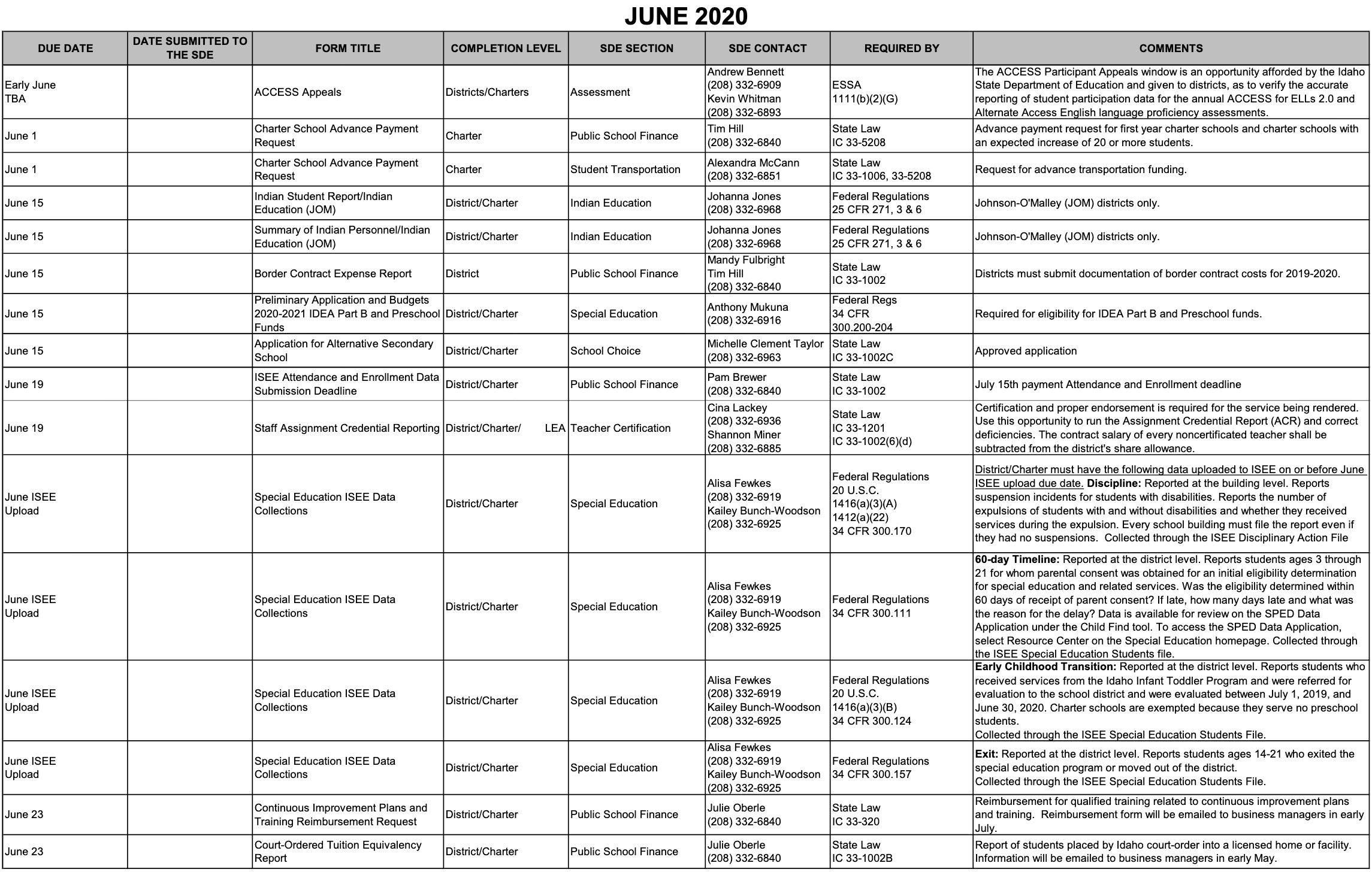 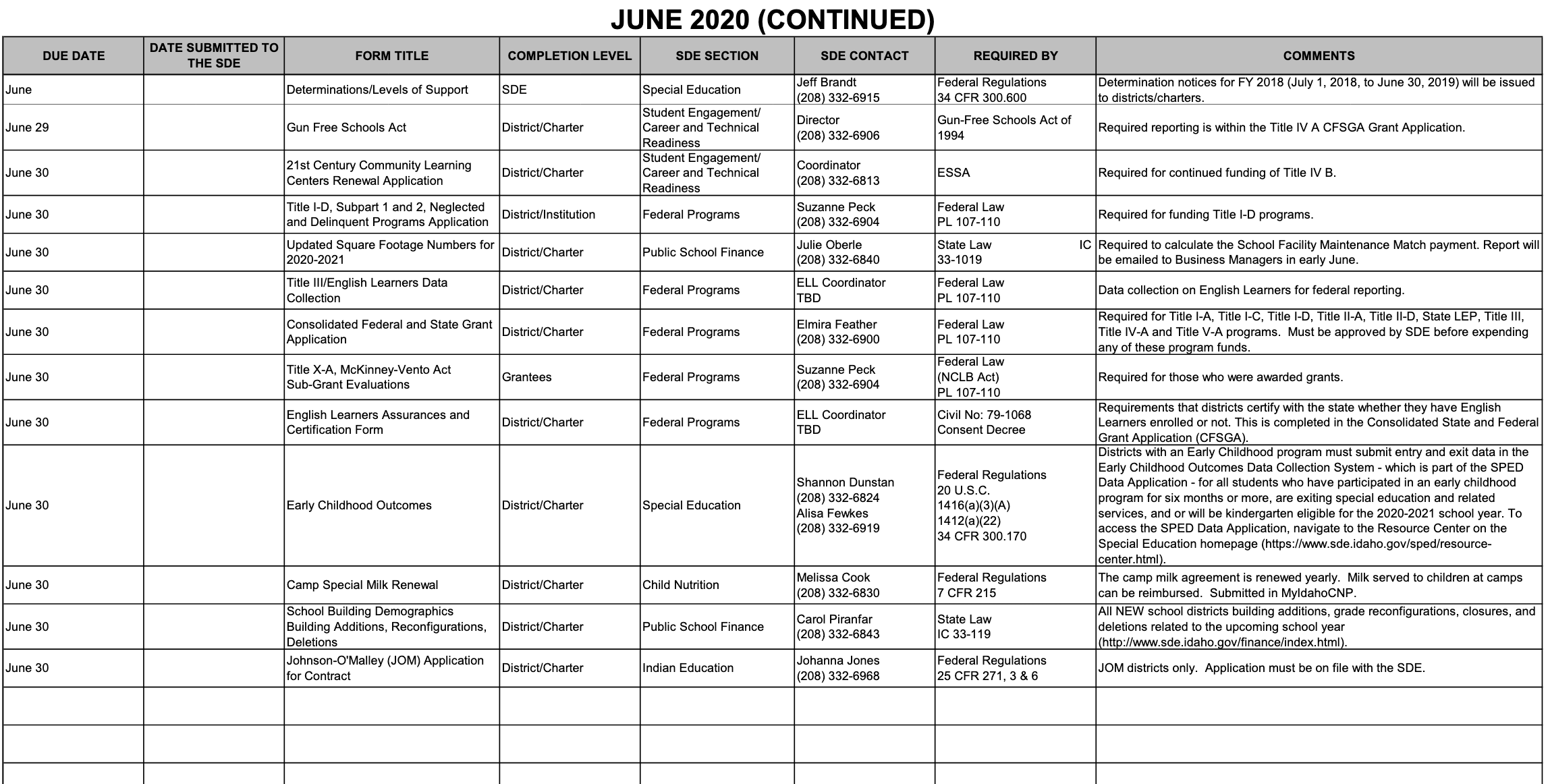 